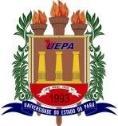 UNIVERSIDADE DO ESTADO DO PARÁ GABINETE DA REITORIAPRÓ-REITORIA DE PESQUISA E PÓS-GRADUAÇÃOCENTRO DE CIÊNCIAS SOCIAIS E EDUCAÇÃOANEXO A - FORMULÁRIO DE INSCRIÇÃO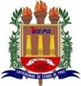 UNIVERSIDADE DO ESTADO DO PARÁGABINETE DA REITORIACENTRO DE CIÊNCIAS SOCIAIS E EDUCAÇÃOANEXO B  CARTA DE ANUÊNCIA DO DEPARTAMENTODeclaramos e concordamos que o doutor (a) ________________________________________ vinculado ao Departamento de  ______ da Universidade do Estado do Pará, com carga horária de ______ horas e regime de trabalho _______________, desenvolva atividades de ensino/orientação junto ao Programa de Pós-Graduação em Educação e Ensino de Ciências na Amazônia da UEPA, sendo considerado procedimento quanto sua lotação de acordo com o artigo 10 da Resolução Nº 3365/2018 - CONSUN, de 19 de setembro de 2018.Local, _____ de _______de 2021._________________________________________Assinatura da Chefia de DepartamentoUNIVERSIDADE DO ESTADO DO PARÁGABINETE DA REITORIACENTRO DE CIÊNCIAS SOCIAIS E EDUCAÇÃOANEXO C  CARTA DE ANUÊNCIA DO CAMPUSDeclaramos e concordamos que o doutor (a) _____________________________________ vinculado ao Campus de____ da Universidade do Estado do Pará, desenvolva atividades de ensino/pesquisa junto ao Programa de Pós-Graduação em Educação e Ensino de Ciências na Amazônia da UEPA.Local, _____ de _______de 2021._________________________________________Assinatura do(a) responsável pelo CampusUNIVERSIDADE DO ESTADO DO PARÁ GABINETE DA REITORIACENTRO DE CIÊNCIAS SOCIAIS E EDUCAÇÃOANEXO DFormulário de pontuação da produção científica-intelectual e das orientações concluídas Para classificação das revistas será considerada a lista de Qualis (novo) da Capes disponível em https://www.ufrgs.br/ppggeo/ppggeo/wp-content/uploads/2019/12/QUALIS-NOVO-1.pdfOBSERVAÇÕESMaterial didático instrucional: Sugestões de experimentos e outras atividades práticas, sequências didáticas, propostas de intervenção, roteiros de oficinas; material textual, artigos em revistas técnicas ou de divulgação, livros didáticos e paradidáticos, histórias em quadrinhos e similares, os quais devem estar devidamente registadas por meio de ISBN e Ficha catalográfica.Produto educacional: Mídias educacionais como: vídeos, simulações, animações, videoaulas, experimentos virtuais, áudios, objetos de aprendizagem, ambientes de aprendizagem, páginas de internet e blogs, jogos educacionais de mesa ou virtuais e afins.*: Calcular o estrato do livro conforme quadro abaixo:A comprovação de produção em livro deve conter: ficha catalográfica, folha com informações do corpo editorial e de pareceristas, apresentação, sumário, página inicial e final do livro ou do capítulo, índice remissivo (se houver), apresentação dos autores (se houver).Declaro que a pontuação mencionada está em conformidade com os documentos apresentados no ato da inscrição de acordo com o presente edital.Belém,            de            de       2021ASSINATURACÁLCULO DO ESTRATO DE LIVROS*Trava: a obra não recebe qualis e, portanto, não poderá ser considerada na pontuação do candidato.QUADRO DA RELAÇÃO DO QUALIS (L1 A L5) COM A PONTUAÇÃO.UNIVERSIDADE DO ESTADO DO PARÁ GABINETE DA REITORIACENTRO DE CIÊNCIAS SOCIAIS E EDUCAÇÃOANEXO E - PLANO DE TRABALHOPlano de trabalho para o período 2022 a 2025, no qual deve constar as atividades que pretende desenvolver junto ao PPGEECA, compatível com uma das Linhas de pesquisa1ª página: Informações sobre a identificação do candidato, telefone, e-mail, link do Currículo Lattes, área de interesse e linha de pesquisa.  2ª página:  Sumário 3 página em diante o desenvolvimento do Plano de trabalho contendo os seguintes tópicos: Plano de ensino de disciplinas (ver ementas no site do programa);Disponibilidade: Carga horária (a partir de 2022) e oferta de orientação para o quadriênio 2022-2025;Projeto de Pesquisa:  Deve conter: a) delimitação do objeto; b) metodologia de pesquisa; c) resultados esperados; d) aplicabilidade e impactos; e) relevância para a área de concentração e pertinência à linha de pesquisa; e f) produção científica que possam ser originadas a partir deste projeto.Projeções: Perspectiva de estabelecimento de convênio e parcerias com instituições nacionais e/ou internacionais, se houver. Propostas de desenvolvimento de outras atividades relevantes para a pós-graduação segundo os critérios estabelecidos pela área de ensino da CAPES. Outras atividades. ASSINATURAUNIVERSIDADE DO ESTADO DO PARÁ GABINETE DA REITORIACENTRO DE CIÊNCIAS SOCIAIS E EDUCAÇÃOANEXO FTERMO DE COMPROMISSO E RESPONSABILIDADEPelo presente termo de compromisso e responsabilidade, eu,_________________________, professor (a) doutor (a) na área  ____________________________________, portador (a) do documento de identidade nº ____________________, expedido pelo (-a) _____________________________,CPF nº __________________________, em sendo selecionado para compor o quadro de professor (a) permanente do Mestrado Profissional em Educação e  Ensino de Ciências na Amazônia da Universidade do Estado do Pará (UEPA), comprometo-me a  permanecer no PPGEECA, por um período mínimo de quatro anos, com disponibilidade para cumprir as atribuições relativas à função como: docência; orientação; coorientação; participação em bancas, seminários, reuniões de professores e colegiado; atuação em processos seletivos, comissões e gestão; colaboração em revista institucional. Do mesmo modo, firmo compromisso com a produção intelectual do curso, com a pesquisa no que se inclui também a intenção de submeter projetos a agências de fomento, bem como, contribuir com as demais atividades do curso, dentre elas, o respeito ao calendário acadêmico, observando-se os prazos destinados à entrega de documentação relativa à docência, como o diário escolar, o registro oficial de conteúdo e notas, atualização das ementas de disciplinas propostas, revisão do projeto de pesquisa, além da manutenção atualizada do currículo Lattes conforme solicitam os órgãos avaliadores do curso.Belém, ___________ de  _______________________de 2021._________________________________Assinatura do candidatoUNIVERSIDADE DO ESTADO DO PARÁ GABINETE DA REITORIACENTRO DE CIÊNCIAS SOCIAIS E EDUCAÇÃOANEXO GAvaliação do Plano de trabalhoUNIVERSIDADE DO ESTADO DO PARÁ GABINETE DA REITORIACENTRO DE CIÊNCIAS SOCIAIS E EDUCAÇÃOANEXO H MODELO DE REQUERIMENTO DE RECURSONOME DO CANDIDATO: ______________________________________________ CPF: _________________ETAPA A QUAL O RECURSO SE REFERE: _______________________________________JUSTIFICATIVA DO RECURSO_____________________, _____ de ____________ de 2021_____________________________________Assinatura do Candidato*Preencher, assinar e encaminhar conforme previsto no item 9 do edital, exclusivamente no período previsto no cronograma.DADOS PESSOAISNome: Endereço:Telefone:E-mail:Departamento:TITULAÇÃODoutorado: Instituição:                                                                                     Ano da titulação:Cidade:                                                          UF:                             País:Área da titulação:                                                         Pós-doutorado:LINHA DE PESQUISA(   ) Estratégias educativas para o ensino de Ciências Naturais na Amazônia(   ) Formação de professores de Ciências e processo de ensino e aprendizagem em diversos contextos amazônicosDOCUMENTOS APRESENTADOS(   ) Formulário de inscrição (Anexo A).(   ) Carta de Anuência da Chefia de Departamento (Anexo B).(   ) Carta de Anuência da Coordenação do Campus (Anexo C).(  ) Formulário de pontuação da produção científica-intelectual e das orientações concluídas (Anexo D).(  ) Plano de trabalho para o período 2022 a 2025, no qual deve constar as atividades que pretende desenvolver junto ao PPGEECA, compatível com uma das Linhas de Pesquisa (Anexo E).(  ) Termo de Compromisso e responsabilidade preenchidos, comprometendo-se a permanecer no PPGEECA com proatividade, por pelo menos, 4 anos (Anexo F).(   ) Cópia do diploma de Doutorado reconhecido pela CAPES, e no caso de cursos de Doutorados concluídos no exterior, xerox do documento de convalidação no Brasil.(    )  Currículo Lattes atualizado nos últimos 6 meses, na versão completa, contendo produção compatível com a área de interesse e Linha de pesquisa, e apresentando comprovações das produções listadas no Anexo D e relativas à produção exigida nos itens 3.5 e 3.6.(    ) Comprovante de participação em grupo de pesquisa na Linha de pesquisa ao qual está se candidatando neste edital.(    ) Declaração de disciplina ministrada nos cursos da UEPA.DECLARAÇÃO DE CIÊNCIA E ASSINATURADeclaro estar ciente do presente edital, que trata da seleção de docentes permanentes no PPGEECA, de acordo com a Instrução Normativa Nº 08/2021 do PPGEECA/UEPA. Declaro, ainda, que assumo inteira responsabilidade pela documentação por mim entregue na Secretaria do PPGEECA/CCPPA/UEPA ou enviado por e-mail (ppgeeca@uepa.br).Belém,-PA,            de            de  2021.__________________________________ASSINATURACritériosPontuaçãoMáximoPontuação FinalArtigo aceito ou publicado nas áreas de Ensino de Ciências em revista estrato A2,0 por artigo8,0Artigo aceito ou publicado nas áreas de Ensino de Ciências em revista estrato B1,0 por artigo4,0Autor de Livro* nas áreas de Ensino de Ciências com estrato L1 e L2 2,0 por livro4,0Autor de Livro* nas áreas de Ensino de Ciências com estrato L3 a L5 1,0 por livro4,0Autor de Capítulo de Livro nas áreas de Ensino de Ciências com estrato C1 e C22,0 por capítulo6,0Autor de Capítulo de Livro nas áreas de Ensino de Ciências estrato C3 a C51,0 por capítulo4,0Autor   de Trabalhos Completos publicados em Congressos/simpósios científicos internacionais na área de Ensino de Ciências1,0 por trabalho4,0Autor   de Trabalhos Completos publicados em Congressos/simpósios científicos nacionais na área de Ensino de Ciências0,5 por trabalho2, 0Autor   de Trabalhos Completos publicados em Congressos/simpósios científico regionais na área de Ensino de Ciências0,4 por trabalho5,0Orientação de pesquisa de pós-graduação (mestrado e doutorado) concluída nas áreas de Ensino ou Educação em Ciências5,0 por pesquisa10,0Coorientação de pesquisa de pós-graduação (mestrado e doutorado) concluída nas áreas de Ensino ou Educação em Ciências5,0 por pesquisa10,0Orientação de Monografia de curso de especialização nas áreas de Ensino ou Educação em Ciências.4,0 por trabalho8,0Orientação de trabalhos de conclusão de curso de graduação nas áreas de Ensino ou Educação em Ciências2,0 por trabalho10,0Orientação de trabalhos de iniciação científica nas áreas de Ensino ou Educação em Ciências1,0 por trabalho4,0Coordenação/Orientação dos programas PIBID e RP nas áreas de Ensino ou Educação em Ciências1,0 por projeto3, 0Participação como membro titular de bancas de mestrado ou doutorado nas áreas de Ensino ou Educação em Ciências.1,0 por banca4,0Editoria de livro, posfácio, prefácio/apresentação, editorial, tradução de obras, patentes, registros, pareceres emitidos para periódicos, organização de eventos científicos, artigos em revistas de divulgação científica.1,0 por material5,0Desenvolvimento de material didático instrucional ou produto educacional nas áreas de Ensino ou Educação em Ciências1,0 por material5,0TOTAL100 pontos  CritérioDescriçãoIndicadorPontosTipo da obraSão consideradas os seguintes tipos de obras: (i) livro em texto completo, (ii) livro organizado,(iii) enciclopédia, (iv) dicionário,(v) capítulo de livro, (vi) verbete (estes ponderados em 20% do valor de um capítulo de livro).Em obras coletivas, limite de 2 capítulos por autor no mesmo livro; são livros obras a partir de 50 páginas; capítulos serão considerados apenas os que estiverem a partir de 10 páginas (não pontua se não atende a estes critérios)Trava*Vínculo com a áreaConsidera a relação da obra com a estrutura acadêmica do PPGEECA explicitada no projeto editorial (descrito na apresentação da obra)Aderência total ao programa (qualificar em relação às linhas de pesquisa)15Vínculo com a áreaConsidera a relação da obra com a estrutura acadêmica do PPGEECA explicitada no projeto editorial (descrito na apresentação da obra)Aderência parcial ao programa (qualificar em relação às linhas de pesquisa)10Vínculo com a áreaConsidera a relação da obra com a estrutura acadêmica do PPGEECA explicitada no projeto editorial (descrito na apresentação da obra)Não aderência ao programa (sem relação às linhas de pesquisa) – (não pontua)Trava*AutoriaConsidera-se autor do livro em relação a sua atuaçãoCom participação de docentes e/ou discentes do PPGEECA20AutoriaConsidera-se autor do livro em relação a sua atuaçãoCom outras colaborações externas10AutoriaConsidera-se autor do livro em relação a sua atuaçãoSó o pesquisador5EditoriaConsidera-se o tipo de editora, a existência de linha editorial ou catálogo relacionados com a área do programa, a distribuição de suas obras, a disponibilização e/ou venda online, a existência e qualificação do conselho editorial e avaliação por pares.Edição do autor (para distribuiçãopessoal ou por editora comercial)6EditoriaConsidera-se o tipo de editora, a existência de linha editorial ou catálogo relacionados com a área do programa, a distribuição de suas obras, a disponibilização e/ou venda online, a existência e qualificação do conselho editorial e avaliação por pares.Órgão oficial (Ministério, Secretaria, etc.)14EditoriaConsidera-se o tipo de editora, a existência de linha editorial ou catálogo relacionados com a área do programa, a distribuição de suas obras, a disponibilização e/ou venda online, a existência e qualificação do conselho editorial e avaliação por pares.Editora Universitária, Comercial, Associação Científica, Associação Cultural, Instituição de Pesquisa,Agência de fomento14EditoriaConsidera-se o tipo de editora, a existência de linha editorial ou catálogo relacionados com a área do programa, a distribuição de suas obras, a disponibilização e/ou venda online, a existência e qualificação do conselho editorial e avaliação por pares.Comercial10EditoriaFinanciamentoDo próprio autor6EditoriaFinanciamentoda Própria editora da obra10EditoriaFinanciamentoDe Agência de fomento, Associação científica ou Organização pública ou privada com edital público10EditoriaDistribuição e acesso: acessolivre e em formato digitalSim10EditoriaDistribuição e acesso: acessolivre e em formato digitalNão0EditoriaConselho Editorial ou parecer e revisão por paresConselho editorial com parecer erevisão por pares10EditoriaConselho Editorial ou parecer e revisão por paresConselho editorial sem parecer5EditoriaConselho Editorial ou parecer e revisão por paresSem conselho editorial - (não pontua)Trava*EditoriaNatureza da obra (coleção)sim5EditoriaNatureza da obra (coleção)não0CaracterísticasObra editada a partir de tese, de dissertação ou de projeto de pesquisa do pesquisadorTese ou dissertação25CaracterísticasObra editada a partir de tese, de dissertação ou de projeto de pesquisa do pesquisadorProjeto de pesquisa15CaracterísticasObra editada a partir de tese, de dissertação ou de projeto de pesquisa do pesquisadorSem vínculo0TOTAL200O estrato do capítulo é o mesmo do livro: se livro L1, um capítulo desse livro é C1, e assim sucessivamente.L1160 a 200O estrato do capítulo é o mesmo do livro: se livro L1, um capítulo desse livro é C1, e assim sucessivamente.L2120 a 159O estrato do capítulo é o mesmo do livro: se livro L1, um capítulo desse livro é C1, e assim sucessivamente.L380 a 119O estrato do capítulo é o mesmo do livro: se livro L1, um capítulo desse livro é C1, e assim sucessivamente.L440 a 79O estrato do capítulo é o mesmo do livro: se livro L1, um capítulo desse livro é C1, e assim sucessivamente.L50 a 39CritérioPontuaçãoMáximoPontuação FinalPLANO DE ENSINO DE DISCIPLINA	1,0 por disciplina4,0PROJETO DE PESQUISA (delimitação do objeto; metodologia de pesquisa; resultados esperados; aplicabilidade e impactos; relevância para a área de concentração e pertinência à linha de pesquisa; produção científica que possam ser originadas a partir deste projeto)4,04,02,02,0TOTAL10 PONTOS